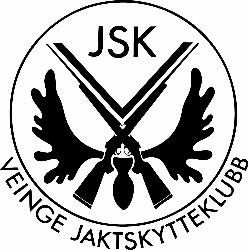         ”Påskasmällen” för klubbmedlemmar Per Magnusson		44 P Bengt Carlsson		40 P   Jonathan Strömberg	40 P Fredrik Örjansson		39 P Peter Hallgren		38 P Joakim Eriksson		37 P Kristoffer Nilsson		32 P Robin Nilsson		31 P Leif Brorsson		30 P Emil Granell		28 PTorbjörn Andersson	22 PAndreas Hoffert	21 PC-O Olsson	20 PJohan Alneryd	20 PUlf Karlsson	18 PKjell Nord		17 PKenneth Persson	17 P – OfullständigKjell Göstasson	10 P – Ofullständig